МЕТОДИЧЕСКИЕ РЕКОМЕНДАЦИИдля организации контроля за осуществлением технического обслуживания и планово-предупредительного ремонта пожарной сигнализации и системы оповещения людей о пожаре на объекте защитыНастоящие методические рекомендации предназначены для организации технического обслуживания и планово-предупредительного ремонта пожарной сигнализации и системы оповещения людей о пожаре и проведения контроля за его осуществлением руководителями организаций и лицами, ответственными за пожарную безопасность на объектах защиты.В методических рекомендациях описаны следующие вопросы:- Автоматическая пожарная сигнализация. Назначение и состав.- Система оповещения людей о пожаре. Назначение и состав.- Обслуживание пожарной сигнализации.- Договор на обслуживание пожарной сигнализации.- Регламентные работы по обслуживанию пожарной сигнализации.- Порядок организации и осуществления ТО и ППР на объекте.- Примерный регламент работ по техническому обслуживанию.Сокращения, примененные в настоящих рекомендациях:- АПС – автоматическая пожарная сигнализация.- СОУЭ - система оповещения и управления эвакуацией людей при пожаре.- ТО – техническое обслуживание.- ППР – планово-предупредительный ремонт.- Заказчик – организация, эксплуатирующая объект.- Обслуживающая организация – организация, осуществляющая техническое обслуживание и планово-предупредительном ремонт пожарной сигнализации и системы оповещения на объекте на основании договора.- Договор на обслуживание - договор о техническом обслуживании и планово-предупредительном ремонте пожарной сигнализации и системы оповещения, заключаемый между эксплуатирующей объект организацией и организацией, осуществляющей техническое обслуживание и ремонт.-ППК – приемно-контрольный прибор автоматической пожарной сигнализации.- ТС – технические средства сигнализации.Указанные в рекомендациях мероприятия не являются обязательными. Порядок осуществления технического обслуживания и планово-предупредительного ремонта определяется договором на обслуживание.В настоящих методических рекомендациях предполагается, что автоматическая пожарная сигнализация и система оповещения и эвакуации людей при пожаре до и после ТО и ППР должны соответствовать требованиям нормативно-правовых актов в области пожарной безопасности.Автоматическая пожарная сигнализацияПервое что делается при установке противопожарной системы - это проект пожарной сигнализации. Этот этап необходим. Тип противопожарной системы, ее состав, количество и местоположение пожарных датчиков определяются в проекте пожарной сигнализации.При проектировании пожарной сигнализации расставляется оборудование, прокладываются кабельные трассы, производятся расчеты энергопотребления и времени автономной работы всей системы. На этом этапе осуществляется подбор оборудования и материалов, а так же составляются спецификации. И на основании этих спецификаций выпускаются сметы.Пожарная сигнализация – это базовый элемент в системе безопасности любой организации. В целом пожарная сигнализация предназначена для выявления пожара на начальной стадии возгорания и  передачи сигнала тревоги на пульт охраны.Автоматическая пожарная сигнализация в дополнение к основной функции, запускает систему оповещения людей о пожаре, а также приводит в действие другую противопожарную автоматику, установленную на объекте. Это система быстрой и автоматизированной реакции на возникновение очага пожара или задымления, обнаруженного пожарными датчиками.АПС представляет собой сложный комплекс технических средств, которые служат для своевременного обнаружения возгорания в охраняемой зоне.В самом простом виде блок-схема пожарной сигнализации обязательно включает в себя следующие элементы:Пожарные извещатели (тепловые, дымовые, световые), включенные в шлейф пожарной сигнализации (один или несколько);Линии связи – шлейфы (кабельные, проводные, радиоканал);Оконечное устройство;Приемо-контрольный прибор или панель управления (пульт);Оповещатель звуковой или речевой оповещатель;Оповещатель световой;Источник основного электропитания;Источник резервного электропитания.На блок-схеме пожарной сигнализации это выглядит примерно так: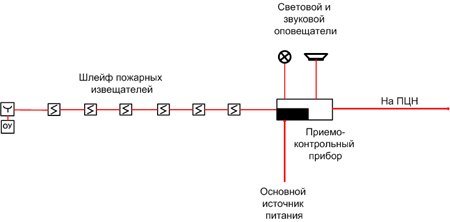 В шлейф пожарной сигнализации включены извещатели, извещатель пожарный ручной и оконечное устройство (обычно резистор). Приемо-контрольный прибор (ППК) контролирует состояние шлейфа и при тревожных изменениях его электрических параметров выдает сигнал на пульт централизованного наблюдения (ПЦН). Одновременно начинают работать световой и звуковой оповещатели.Основное питание ППК осуществляется от сети переменного тока 220 вольт. Резервным источником питания является аккумулятор 12В, который может находиться как в корпусе самого ППК, так и в отдельном блоке питания. Ну а сами тревожные изменения в шлейф вносят пожарные извещатели.Типы пожарных извещателейОсновные факторы, на которые реагирует пожарная сигнализация – это концентрация дыма в воздухе, повышение температуры, наличие угарного газа СО и открытый огонь. И на каждый из этих признаков существуют пожарные датчики. Тепловой пожарный извещатель реагирует на изменение  температуры в защищаемом помещении. Он может бытьпороговым, с  заданной температурой сработки, и интегральным, реагирующим на скорость изменения температуры. Применяются в основном в помещениях, где невозможно использование дымовых датчиков.Дымовой пожарный извещатель реагирует на наличие дыма в воздухе. К сожалению, также реагирует на пыль и пары. Это самый распространенный тип датчиков. Используется повсеместно кроме курилок,  запыленных помещений и комнат с влажными процессами.Извещатель пламени реагирует на открытое пламя. Используется в местах, где возможен пожар без предварительного тления, например столярные мастерские, хранилища горючих материалов и т. д. Для повышения эффективности работы система пожарной сигнализации оснащается ручными пожарными извещателями. Они обычно имеют вид закрытой прозрачной коробки с красной кнопкой и размещаются на стенах в местах, легкодоступных, чтобы в случае обнаружения пожара работник без труда мог оповестить все предприятие об опасности.Система оповещения людей о пожаре и трансляции сообщений об эвакуацииПри возникновении пожара важно не только вовремя обнаружить очаг возгорания, но и оповестить людей об опасности и предотвратить тем самым всеобщую панику. Автоматическая система способна без участия оператора принять сигнал от пожарной станции и осуществить речевое оповещение о пожаре в нужные зоны.Система оповещения о пожаре, как правило, состоит:- блок коммутации сигналов;- звукоусиливающее оборудование;- источники сигнала – микрофон, генератор тонального сигнала, радиоприемник, CD-проигрыватель или магнитофон;- световые оповещатели;- громкоговорители: рупорные, настенные, потолочные.Обслуживание АПС и СОУЭЧто такое обслуживание пожарной сигнализации и зачем это необходимо?Регулярное техническое обслуживание позволят быть уверенными, что пожарная сигнализация технически исправна.Любая автоматика, в том числе и пожарная сигнализация, нуждается в регулярном техническом обслуживании.Техническое обслуживание пожарной сигнализации включает в себя плановые и экстренные работы: проверка системы на работоспособность, устранение выявленных или возникающих неисправностей.Современное законодательство обязывает владельцев зданий, помещений проводить регулярное (ежеквартальное) техническое обслуживание пожарных систем по установленным регламентам.Устранять неисправности необходимо как можно быстрее. К факторам, влияющим на работоспособность пожарной сигнализации можно отнести: механический (из-за непрерывной круглосуточной работы выходят из строя механические элементы); человеческий (отключение автоматики и изменение ее алгоритмов и других настроек либо намеренно, «по глупости» или аппаратной ошибки); электрический (окисление контактов, повреждение кабелей и т.д.); грязевой (загрязнение решеток дымовых датчиков и их запыление); организационный.При проведении проверки пожарной безопасности службой государственного пожарного надзора МЧС, руководитель объекта обязан предъявить исправную, работоспособную систему противопожарной автоматики и договор на ее обслуживание. Проводить плановое обслуживание пожарной автоматики нужно согласно подписанному договору на обслуживание и ремонт.Техническое обслуживание сигнализации - это комплекс регламентных работ, включающий в себя ТО и ППР установок АПС и СОУЭ.Основными задачами ТО являются:обеспечение устойчивого функционирования технических средств (ТС) сигнализации;контроль технического состояния ТС;выявление и устранение неисправностей и причин ложных тревог, уменьшение их количества;ликвидация последствий воздействия на ТС климатических, технологических и иных неблагоприятных условий;анализ и обобщение сведений по результатам выполнения работ, разработка мероприятий по совершенствованию форм и методов ТО.Обслуживание пожарной сигнализации необходимо не только для долговечности системы, но и для корректности ее работы. Поскольку пожарная сигнализация – очень важный элемент защиты объекта, от которого зависит не только сохранность имущества, но и жизни людей, важно, чтобы она работала четко и эффективно. Сбои в такой системе недопустимы, так как многое зависит от правильности ее работы. Регулярное и качественное обслуживание пожарной сигнализации сможет гарантировать исправность работы и продлить срок службы системы. Различают два вида обслуживания пожарной сигнализации:- Гарантийное обслуживание пожарной сигнализации.- Профилактическое обслуживание пожарной сигнализации.Гарантийное обслуживание пожарной сигнализации обычно проводит организация, которая устанавливала систему. Данная организация должна в письменном виде предоставить заказчику рекомендации по правильной эксплуатации системы. Кроме того, необходимо ознакомить с ними всех сотрудников во избежание повреждений системы, связанных с неправильной эксплуатацией.Профилактическое обслуживание пожарной сигнализации может быть разовым и регулярным (плановым). Если Вы не хотите беспокоиться о своевременности обслуживания, и каждый раз озадачивать себя поисками компании, которая сможет провести обслуживание пожарной сигнализации, Вы можете подписать договор на плановое обслуживание, и работники компании будут посещать Вас с периодичностью, условленной в договоре, и проводить обслуживание пожарной сигнализации. Периодичность технического обслуживания и планово-предупредительного ремонта устанавливается планом-графиком, который составляется с учетом технической документации заводов-изготовителей и разрабатывается совместно с обслуживающей организацией. Согласно требований нормативно-правовых актов по пожарной безопасности, проверка работоспособности систем противопожарной защиты объекта должна проводится не реже 1 раза в квартал с составлением соответствующего акта проверки.Есть еще вариант разового обслуживания пожарной сигнализации. В этом случае просто вызывается мастер обслуживающей организации, когда считаете это необходимым (при этом наличие договора на обслуживание является обязательным требованием).Услуги разового характера, которые могут быть оказаны дополнительно:- измерение сопротивления заземления приборов;- измерение сопротивления изоляции электрических цепей;- обучение дежурного и эксплуатационного персонала (составление инструкций для персонала).Договор на обслуживание пожарной сигнализацииСдача и прием пожарной сигнализации на обслуживание оформляется двухсторонним договором о техническом обслуживании и планово-предупредительном ремонте пожарной сигнализации и системы оповещения. После заключения договора составляются ряд документов: график проведения работ по обслуживанию, журнал регистрации, перечень технических требований.Этот договор должен быть обязательно заключен с организацией, имеющей лицензию МЧС России на деятельность по монтажу, техническому обслуживанию и ремонту систем пожарной и охранно-пожарной сигнализации и их элементов, включая диспетчеризацию и проведение пусконаладочных работ. Перед заключением договора на обслуживание пожарной сигнализации, убедитесь, что в нём в обязательном порядке оговаривается перечень ремонтных и профилактических работ.Профилактическое обслуживание пожарной сигнализации необходимо на протяжении всего срока работы системы. Комплекс работ, осуществляемых в рамках обслуживания пожарной сигнализации, проводится по регламенту.Регламентные работы по обслуживанию пожарной сигнализации включают в себя:осмотр системы на предмет видимых повреждений;проверку степени работоспособности программного обеспечения;проверку работоспособности оборудования;проверку и корректировку настроек системы;профилактическую чистку системных блоков и узлов;очистку оборудования от пыли и грязи;снятие показаний силы тока, напряжения и сопротивления на блоках питания;проверку и по необходимости ремонт разъемов и соединений.Результаты проведения регламентных работ регистрируются в журнале.Перед заключением договора на обслуживание пожарной сигнализации необходимо провести обследование объекта. Данное обследование определит техническое состояние системы. В ходе проведения обследования проверяется вся техническая документация, эксплуатационная документация, соответствие проведенного монтажа пожарной сигнализации проекту и требованиям нормативной документации.После проведения обследование составляются акты «Акт первичного обследования автоматических установок пожарной сигнализации и системы оповещения людей о пожаре и управления эвакуацией» и «Акт на выполненные работы по первичному обследованию автоматических установок пожарной сигнализации и системы оповещения людей о пожаре и управления эвакуацией». Также при необходимости составляется «Дефектная ведомость» в случае, если пожарная сигнализация на момент начала обслуживания находилась в неработоспособном состоянии.Работы по техническому обслуживанию пожарной сигнализации проводятся в строго оговоренные сроки и согласно с графиком проведения работ. Все работы по обслуживания должны строго соответствовать нормативным документам.Устранение последствий неблагоприятных климатических условий, технологических воздействий относится к неплановому техническому обслуживанию.В процессе проверки могут быть обнаружены неверно работающие или совсем вышедшие из строя устройства, с помощью которых происходит оповещения персонала о пожаре, управление противопожарными системами, передаются указания по поводу того, в какую сторону необходимо двигаться для эвакуации. В этом случае необходим срочный ремонт.Кроме проверки и ремонта, в обязанности организации по обслуживанию пожарной сигнализации также входит обеспечение заказчика информацией о состоянии системы, о возможностях обновления и усовершенствования системы, появившихся в последнее время, рекомендации по правильной эксплуатации системы, а также ведение журнала учета ТО и ППР установок АПС и СОУЭ.При заключении договора на обслуживание ТО и ППР заказчику и обслуживающей организации рекомендуется:- заполнить паспорт установки пожарной автоматики,- оформить в 2 экземплярах Журнал учета ТО и ППР установок АПС и СОУЭ,- разработать и согласовать График проведения ТО и ППР,- зафиксировать Технические параметры работоспособности установки пожарной автоматики.Примерный образец журнала учета ТО и ППР установок АПС и СОУЭ:ЖУРНАЛУЧЕТА ТЕХНИЧЕСКОГО ОБСЛУЖИВАНИЯ И РЕМОНТА УСТАНОВОК ПОЖАРНОЙ СИГНАЛИЗАЦИИТип установки ______________________________________________Дата монтажа установки _____________________________________Защищаемый объект ___________________________________________________________________________________________________Порядок организации и осуществления ТО и ППР на объектеНа объекте, на котором смонтирована пожарная сигнализация и оповещение, должна быть следующая техническая документация на установки:- утвержденная проектная документация со всеми последующими изменениями, внесенными проектной организацией (предоставляется заказчиком);- акт приемки и сдачи установки в эксплуатацию (предоставляется заказчиком);- паспорта и другая эксплуатационная документация на оборудование и приборы, входящие в состав установки (предоставляется организацией, осуществившей монтаж);- местная инструкция по эксплуатации и техническому обслуживанию с регламентом работ по техническому обслуживанию (предоставляется организацией, осуществившей монтаж, или организацией, осуществляющей обслуживание);- план-график выполнения работ по техническому обслуживанию, утвержденный заказчиком и обслуживающей организацией;- журнал учета технического обслуживания и ремонта установок пожарной сигнализации (ведется обслуживающей организаций и контролируется заказчиком).Круглосуточный контроль за работоспособностью установок пожарной сигнализации и оповещения должен осуществлять дежурный персонал заказчика. Права и обязанности персонала должны быть приведены в должностных или специальных инструкциях.Организация, обслуживающая АПС и СОУЭ, осуществляет следующие мероприятия по техническому обслуживанию:- изучение необходимой документации (проектная документация, принципиальные электрические и монтажные схемы, заводская документация на приемную аппаратуру и извещатели, инструкции, программы и т.д.).- подготовку измерительных приборов, специальных испытательных стендов, инструмента.- оформление организационных и технических мероприятий по технике безопасности при проведении работ.- согласование с руководством заказчика возможного отключения проверяемой аппаратуры и принятие мер по усилению противопожарного режима в помещениях с отключенной на время технического обслуживания сигнализацией.- оформление необходимых записей в журнале учета технического обслуживания и планово-предупредительного ремонта установок пожарной сигнализации.- для поддержания установок АПС и СОУЭ в постоянной готовности к действию должны выполняться следующие виды работ:внешний осмотр установки;внутренний осмотр аппаратуры установки;проверка электрических параметров аппаратуры;проверка работоспособности установки;текущий ремонт.Примерный регламент работ по техническому обслуживанию1. При внешнем осмотре АУПС проверяется:- соответствие проекту установленной аппаратуры, контрольных кабелей и других составных частей установки;- надежность крепления пожарных извещателей по месту их установки, приемных станций и пультов на панелях, в шкафах;- состояние уплотнений дверок шкафов, крышек соединительных коробок, приемных станций и пультов; отсутствие механических повреждений аппаратуры установок;- состояние окраски шкафов, панелей, соединительных коробок, ящиков зажимов и т.п.; отсутствие грязи и пыли;- состояние автоматических выключателей питания, рубильников, переключателей, кнопок сигнальных лампочек на пультах и приемных станциях, световых табло, аварийных звонков, сирен и т.д;- состояние монтажа проводов и кабелей, контактных соединений на рядах зажимов, в распределительных коробках, шкафах, на панелях и т.д;- состояние и правильность выполнения заземлений приемной аппаратуры установок.- наличие и правильность выполнения надписей на всей аппаратуре АПС и СОУЭ, маркировки кабелей, проводов.2. При внутреннем осмотре проверяется (проводится после истечения гарантийного срока):- состояние уплотнений кожухов, целостность кожуха и передних панелей приемной аппаратуры;- наличие и целостность деталей, правильность их установки и надежность крепления;- наличие пыли и посторонних предметов на деталях аппаратуры;- состояние контактных поверхностей разъемов, штекеров, гнезд, качество паек;- проверка люфтов, зазоров, прогибов, натяжений и т.п. различных элементов;- при проверке электрических параметров аппаратуры необходимо выполнить измерение:значений напряжений питания приемных станций, концентраторов, выпрямительных блоков, извещателей;значений напряжения и тока в сигнальных линиях;электрических параметров электрических схем приемной аппаратуры и извещателей в контрольных точках по паспортным данным;значений сопротивления изоляции цепей питания и контроля установок;электрической прочности цепей питания и контроля;значений сопротивления лучевых линий.3. При определении работоспособности АПС и СОУЭ следует проверить:- Работоспособность электрической схемы приемных станций и пультов в дежурном режиме, имитацию сигналов "повреждение", "тревога" и "пожар". Одновременно в этих режимах составляется карта распределения потенциалов по основным узлам и элементам электрической схемы приемной аппаратуры.- работоспособность каждого пожарного извещателя yстановки.- исправность работы выносной сигнализации (на блочном и центральном щитах управления) во всех режимах работы АПС, а также при переходе с основного питания на резервное и обратно.- взаимодействие элементов включения системы оповещения и других противопожарных систем с соответствующими элементами аппаратуры пожарной сигнализации (в случае, когда пожарная сигнализация является их составной частью).- работу установки с рабочего места оператора (дежурного).При выявлении неисправности в процессе проведения работ по пп. 1-3 должны устраняться немедленно. Устранение неисправностей производится путем замены и восстановления отдельных составных частей аппаратуры (элементов, узлов, блоков) без полной ее разборки, а также выполнением регулировочных работ.Эти работы производятся либо на испытательных стендах (проверка реле, отдельных плат, блоков, промежуточных устройств, отдельных видов извещателей и т.д.), либо по месту. В последнем случае электрические цепи проверяемой аппаратуры с другими устройствами должны быть разобраны.4. Ремонт АПС и СОУЭРемонту подвергается аппаратура и другие составные части АПС и СОУЭ, выработавшие свой ресурс, а также пришедшие в негодность. Необходимость ремонта определяется при техническом обслуживании АПС и СОУЭ.При ремонте производится поузловая разборка всей установки, замена отработавших элементов, сборка и регулирование.5. Меры безопасностиК работе по техническому обслуживанию и ремонту АПС и СОУЭ допускаются специалисты, имеющие практические навыки в обслуживании и ремонте аппаратуры, знающие действующие Правила техники безопасности при эксплуатации электроустановок и имеющие квалификацию по монтажу, ремонту и обслуживанию систем пожарной автоматики.Проведение работ по техническому обслуживанию АПС и СОУЭ должно производиться бригадой, состоящей, как минимум, из двух человек.Ремонт приборов и узлов должен производиться при отключенном электропитании.Работы по техническому обслуживанию следует производить только исправным инструментом. Рабочие места должны быть хорошо освещены.Аппаратура и приборы АПС и СОУЭ должны включаться в сеть с напряжением, соответствующим ее паспортным данным.ПРИМЕРНЫЙ РЕГЛАМЕНТТЕХНИЧЕСКОГО ОБСЛУЖИВАНИЯ УСТАНОВОК АВТОМАТИЧЕСКОЙ ПОЖАРНОЙ СИГНАЛИЗАЦИИ И СИСТЕМЫ ОПОВЕЩЕНИЯ О ПОЖАРЕДатаВид технического обслуживания, ремонтаТехническое состояние установки и ее частейДолжность, фамилия и подпись проводившего ремонт или техническое обслуживаниеПодпись ответственного за эксплуатацию установкиПримечаниеПеречень работСрокиКто осуществляет1. Внешний осмотр установки и ее составных частей (приемных станций, концентраторов, промежуточных устройств, извещателей, сигнальных линий и т .д.) на отсутствие механических повреждений, коррозии, грязи; прочности крепления и т.п.ЕжедневноЭксплуатирующая организация2. Контроль рабочего положения выключателей и переключателей, исправности световой индикации, наличия пломб на приемных устройствахЕжедневноЭксплуатирующая организация3. Контроль основного и резервного источников питания и проверка автоматического переключения питания с рабочего на резервноеЕженедельноЭксплуатирующая организация4. Проверка работоспособности составных частей установки приемных станций, пультов, извещателей, измерение параметров сигнальных линий и т.д.)ЕжемесячноОбслуживающая организация5. Проверка электрических параметров аппаратурыЕжемесячноОбслуживающая организация6. Проверка работоспособности установкиЕжемесячноОбслуживающая организация7. Метрологическая проверка КИПЕжегодноОбслуживающая организация8. Измерение сопротивления заземленияЕжегодноОбслуживающая организация9. Измерение сопротивления изоляции электрических цепейОдин раз в три годаОбслуживающая организация